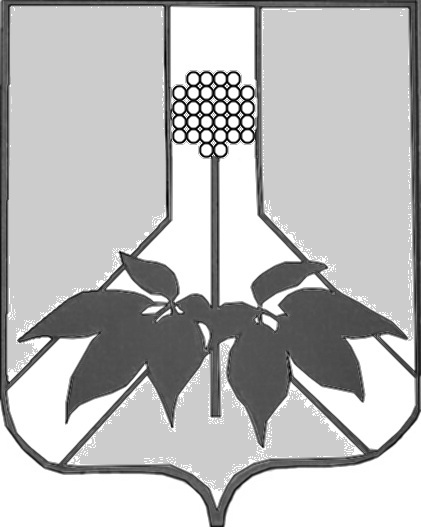 ДУМА ДАЛЬНЕРЕЧЕНСКОГО МУНИЦИПАЛЬНОГО РАЙОНАРЕШЕНИЕ__________ 2020 г.                                    г. Дальнереченск                                 №    -МНПАО внесении изменений в решение Думы Дальнереченского муниципального района от 29.09.2005г №265 «О системе налогообложения в виде единого налога на вмененный доход для отдельных видов деятельности в Дальнереченском муниципальном районе»В соответствии с Федеральным законом от 06.10.2003 №131-ФЗ «Об общих принципах организации местного самоуправления в Российской Федерации», Налоговым кодексом Российской Федерации, руководствуясь Уставом Дальнереченского муниципального района, Дума Дальнереченского муниципального района РЕШИЛА: 1. Внести в решение Думы Дальнереченского муниципального района от 29.09.2005г №265 «О системе налогообложения в виде единого налога на вмененный доход для отдельных видов деятельности в Дальнереченском муниципальном районе» дополнить пунктом 1(2) следующего содержания:«1(2). Установить в соответствии с пунктом 2 статьи 346.31 Налогового кодекса Российской Федерации на территории Дальнереченского муниципального района налоговую ставку в размере 10 процентов для организаций и индивидуальных предпринимателей, осуществляющих деятельность в соответствии с кодами Общероссийского классификатора видов экономической деятельности: «47.11 Торговля розничная преимущественно пищевыми продуктами, включая напитки, и табачными изделиями в неспециализированных магазинах», «49.31 Деятельность сухопутного пассажирского транспорта: внутригородские и пригородные перевозки пассажиров», «55 Деятельность по предоставлению мест для временного проживания», «56.10.1 Деятельность ресторанов и кафе с полным ресторанным обслуживанием, кафетериев, ресторанов быстрого питания и самообслуживания», «96.02 Предоставление услуг парикмахерскими и салонами красоты».2. Настоящее решение вступает в силу со дня его официального опубликования, распространяет свое действие на правоотношения, возникшие с 01.01.2020г., и действует до 31.12.2020 года.Глава Дальнереченского муниципального района                                                                          В. С. Дернов                                                               